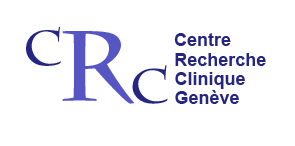 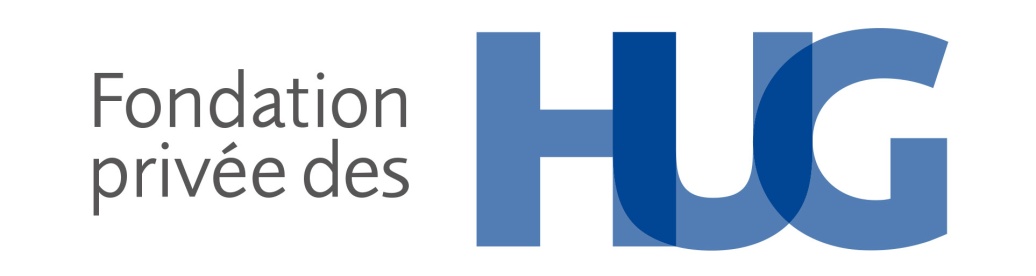 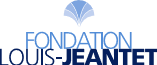 Directives d’application pour les projets STARTER-MDs de recherche translationnelle Trois bourses de CHF 200'000.- chacune, financées par la Fondation Louis-Jeantet, en faveur des projets de recherche durant 2 ans.Définition du cadre des projets Développer la recherche translationnelleStimuler la relève hospitalo-universitaire, en soutenant les médecins désireux de renforcer leurs activités de recherche pour développer leur cursus académique.Conditions d’application pour les projets de recherche « starter MDs»: Les bourses sont accordées exclusivement à des projets de recherche translationnelle menés par des médecins (MDs), âgés de moins de 45 ans, travaillant au sein de la Faculté de médecine de l’UNIGE et/ou des HUG.La hiérarchie doit confirmer son soutien et exposer dans une lettre de recommandation, sa proposition de carrière pour le requérant principal. En cas d’obtention du subside, la hiérarchie s’engage à libérer du temps dédié à la recherche pour le requérant principal. Les fonds ne pourront pas être utilisés pour financer le salaire du requérant principal. Agenda :Dimanche 30 janvier 2022, minuit : date limite de soumission des projets
 le dossier est à déposer en ligne sur le site de la fondation: http://www.fondationhug.org/appel-projet/ Février-Mai 2022 : Obtention des expertises externes sur chaque projetMai 2022 : évaluations par experts externes et Conseil scientifiqueJuin 2022 : préavis du décanat et décision du Conseil de fondation Fin juin 2022 : information des lauréatsDébut du financement : à partir de Janvier 2023 Votre dossier de candidature doit être rédigé intégralement en ANGLAIS. Il contient : Lettre de présentation du projetsignée du requérant principalexposant son plan et sa motivation de carrière académiquela mention suivante devra figurer dans ce courrier "The applicant commit to comply with best professional practices in her/his research field". Descriptif du projet sur formulaire d’application ci-après, à compléter.Annexe : la méthodologie détaillée du projet peut être annexée au formulaire d’application afin de la rendre plus explicite. Par exemple : figures, graphiques, organigrammes etc. accompagnés d’une légende descriptive. Lettres de recommandation et avis: Directeur académique ou Chef du Département exposant le plan de carrière académique envisagé pour le requérant principalMédecin-chef de service. Confirmant son soutien au plan de carrière académique du requérant principal, et donnant garantie sur les conditions cadres permettant la réalisation du projet, notamment de libérer du temps recherche pour le requérant principal. Comité d’éthique si requis pour le projet. Le dossier de candidature peut être transmis, dans un premier temps sans ce document. Néanmoins, si le projet est retenu, son financement sera subordonné à l’avis favorable du comité d’éthique. Données concernant le requérant principal:Curriculum vitae (2 pages)Liste des publications à politique éditoriale, 2016-2021Liste des publications dans le domaine du projet (à politique éditoriale)A : Application form: Project synopsisA.1 | Project title: A.2 | Team informationA.3 | Project summary, including project plan - max. 350 wordsThis description must be understandable by any scientific public. A.4 | Goals and milestones:Before the end of the first year of funding:     Example: construction of recombinant antibody, december 2023Before the end of the second year of funding:     Example: in vivo test of antibody, december 2024B Application form: Scientific project (max. 7 pages)This description must be understandable by any scientific public. B.1 | Background, justification of the project (max. 1 page):B.2 | Experience in the research field (max. 1 pages):B.3 | Aim and impact (max. 1/2 page):B.4 | Research plan and method (max. 3 pages): Remarks: You must respect the maximum 3 pages allowed for this part. However, if you wish to provide information to better understand the methodology used, such as graphs, images, illustrations, flow charts with an explicit caption, we invite you to attach them in an annex.B.5 | Translational collaboration (max. ½ page):B.6 | Detailed milestones: B.7 | Results expected:B.8 | Risks and feasibility, please provide feasibility data (max. 1 page)    For example, about the recruitment rate, is it reachable in the department selected?B.9 | References (max. 100 ref.): please mention all authors, not only the first author. C|Application form: budgetC.1| Salaries to be funded by the Foundation. Attention, pas de financement pour le salaire du PI. Uniquement équipe de recherche. C.2| Equipment to be funded by the FoundationC.3| Running cost and other costs to be funded by the FoundationC.4| Total budget to be funded by the FoundationC.5| Budget to be funded or funded by other sources Important information:Laureates will receive the grant annually (in 2 parts). A project evaluation is conducted prior to giving the second part of the grant, and it is only given if the evaluation results are satisfactory. The evaluation criteria will be based on goals and milestones established on point A.4 and B.3, and also on budget utilization (point C). First payment execution: January 2023. Beginning of funds’ spending: before January 2024. All funds not used on the January 31th, 2025, will have to be reimbursed to the Foundation.Position 
(Principal investigator and co-investigators)Title(Prof., Dr.), Last name, First name, FunctionAddress (department, division, institute, country)PI Co-InvestigatorsMilestonesYear 1Year 1Year 1Year 1Year 2Year 2Year 2Year 2Results expectedMonth/yearFunction, FTEYear 1Year 2TOTAL BUDGET  “salaries”Detail equipmentYear 1Year 2Example: PCR BioradTOTAL BUDGET  “equipment”Running cost and other costsYear 1Year 2Example: contracts with providers, investigational products, disposables, additional medical exams, submission fees, quality/control assurance, data managementTOTAL BUDGET  “Running cost and other costs”Year 1Year 2Total budget “Salaries”Total budget “Equipment”Total budget “Running cost and other costs”TOTAL BUDGET to be funded by the foundationSources of financingTotal amount requestedAmount receivedTOTAL BUDGET OTHER SOURCES